БІЛОЦЕРКІВСЬКА МІСЬКА РАДА	КИЇВСЬКОЇ ОБЛАСТІ	Р І Ш Е Н Н Явід 27 серпня 2020 року                                                                        № 5801-101-VIIПро затвердження проекту землеустрою щодо відведення земельної ділянки  та передачу земельної ділянки комунальної власності у власністьгромадянину Довганю В’ячеславу Юрійовичу Розглянувши звернення постійної комісії з питань земельних відносин та земельного кадастру, планування території, будівництва, архітектури, охорони пам’яток, історичного середовища та благоустрою до міського голови від 17 липня 2020 року №184/02-17, протокол постійної комісії з питань  земельних відносин та земельного кадастру, планування території, будівництва, архітектури, охорони пам’яток, історичного середовища та благоустрою від 16 липня 2020 року №216, заяву громадянина Довганя В’ячеслава Юрійовича від 15 липня 2020 року №15.1-07/3155, проект землеустрою щодо відведення земельної ділянки, рішення міської ради від 27 грудня 2018 року №3260-63-VII «Про надання дозволу на розроблення проекту землеустрою щодо відведення земельної ділянки у власність громадянину Довганю В’ячеславу Юрійовичу», відповідно до ст. ст. 12, 40, 79-1, 116, 118, 121, 122, 125, 126, 186, 186-1 Земельного кодексу України, ст. 24 Закону України «Про регулювання містобудівної діяльності», ч. 5 ст. 16 Закону України «Про Державний земельний кадастр», ст. 50 Закону України «Про землеустрій», п.34 ч.1 ст. 26 Закону України «Про місцеве самоврядування в Україні», міська рада вирішила:1.Затвердити проект землеустрою щодо відведення земельної ділянки громадянину Довганю В’ячеславу Юрійовичу  з цільовим призначенням  02.01. Для будівництва і обслуговування житлового будинку, господарських будівель і споруд (присадибна ділянка) за адресою: вулиця Київська, в районі будинку №25, площею 0,0935 га, що додається.2.Передати земельну ділянку комунальної власності у власність громадянину Довганю В’ячеславу Юрійовичу  з цільовим призначенням  02.01. Для будівництва і обслуговування житлового будинку, господарських будівель і споруд (присадибна ділянка) за адресою: вулиця Київська, в районі будинку №25, площею 0,0935 га, за рахунок земель населеного пункту м. Біла Церква. Кадастровий номер: 3210300000:06:007:0072.3.Громадянину, зазначеному в цьому рішенні зареєструвати право власності на земельну ділянку в Державному реєстрі речових прав на нерухоме майно.4. Контроль за виконанням цього рішення покласти на постійну комісію з питань  земельних відносин та земельного кадастру, планування території, будівництва, архітектури, охорони пам’яток, історичного середовища та благоустрою.Міський голова                                                                                  Геннадій ДИКИЙ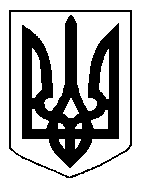 